Registration and Deposit: Financial AgreementTuition: The tuition cost of this program is $3,300.00 which covers the program content and supplies for all activities, as well as the facilitators expenses and fees. If circumstances arise that prevent you from completing the entire program or attending all the sessions, you are still responsible for payment of the full amount.(Initials) ______Deposit: A $300 nonrefundable deposit to hold my space.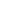 Paypal onlinePlease add to my card below	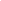     Mail a check to P.O.Box 2904 Guerneville, CA 95446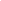 Room & Board: The room and board fee is $490 per weekend. This amount is payable by or at the scheduled Stargate weekend retreat, in full. Payment Plans: We are offering various payment options in order to accommodate your financial situations. Please pick a payment plan that fits your budget best and email this form to css.Stargate@gmail.com by November 15, 2022.  Visa & Mastercard are accepted for your convenience.Full Tuition must be paid before Graduation weekend August 2023 Full Fee: $3300.00 minus $300 deposit = $3000 by the time of first class. (Invoice will be sent)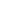 Two installments: $3300.00 minus $300 deposit = $3000. ½ of $3000 = $1.500 paid by time      of first class, with the remainder $1,500 payable by the fourth class. (Invoice will be sent)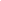 Five Installments: $3300.00 minus $300 deposit = $3000 to be paid in 5 installments of $600 by the time each course meets. (Invoice will be sent)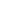 Nine Installments: $3300.00 minus $300 deposit = $3000 to be paid in 9 monthly 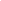 Installments of $333.33 (Invoice will be sent) beginning December 7, 2022 and continuing until paid August 7, 2023. Other: To be approved:________________________________________________________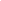 Name on your Card:__________________________________________________________________Credit Card Number:_________________________________________________________________Exp. date:________/________        3 digit Code __/__/__Address:___________________________________________________________________________  State____________   Zip_____________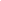 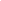 ___________________________________________              _______________________________(signature)	(date)___________________________________________		_______________________________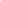 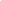 (print your name)	(phone)Thank you!  –  O MITAKUYE OYASIN